CHECKLISTMINIMUM SERVICE REQUIREMENTS AND ACADEMIC PERFORMANCE FOR PROMOTION FROM UNIVERSITY ASSISTANT LIBRARIAN SELECTION GRADE (ACADEMIC LEVEL 12) TO UNIVERSITY DEPUTY LIBRARIAN (ACADEMIC LEVEL 13A)Assessment (Activity and Grading criteria) 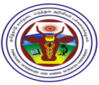 TAMIL NADU VETERINARY AND ANIMAL SCIENCES UNIVERSITYCAREER ADVANCEMENT SCHEME (CAS) - 2024Sl.No.Eligibility CriteriaClaimed by ApplicantVerified by Committee(Fulfilled /Not-fulfilled)Enclosure Page  No.1Assistant librarian (Selection Grade / Academic Level 12) having completed three years of service 2Has done any one of the following in the last three years:Training/Seminar/Workshop/ Course on automation and digitalization,Maintenance and related activities as per ACM of at least two weeks’ (ten days) duration, Completed two courses of at least one-week (five days) duration in lieu of every single course/programme of at least two weeks (ten days) duration), Taken/developed one MOOCs course in the relevant subject (with e-certification), Library up-gradation course.Sl.No.Minimum RequirementClaimed by ApplicantVerified by CommitteeRemarks3‘Satisfactory‘ or ‘Good‘ grade in the annual performance assessment reports of  at least two  out of the last three years of the assessment period